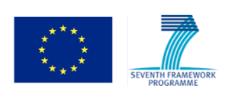 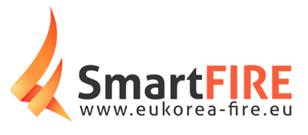 ΠΡΟΧΕΙΡΟΣ ΜΕΙΟΔΟΤΙΚΟΣ ΔΙΑΓΩΝΙΣΜΟΣΤΟΥ ΕΡΓΟΥ με τίτλο:«4732 FP7-ICT-611165  SMARTFIRE: Enabling SDN ExperiMentAtion in WiReless Testbeds exploiting Future Internet Infrastructure in South KoRea and Europe», που χρηματοδοτείται από την Ευρωπαϊκή Ένωση.Κωδικός Έργου: 4732«Προμήθεια Δικτυακών μεταγωγέων τεχνολογίας Openflow – Openflow Switches – για την υποστήριξη πειραματικής υποδομής που υποστηρίζει τεχνολογίες δικτύων προσδιορισμένες μέσω λογισμικού (Software Defined Networks)»ΑΥΓΟΥΣΤΟΣ 2014ΠΑΝΕΠΙΣΤΗΜΙΟ ΘΕΣΣΑΛΙΑΣ – ΕΠΙΤΡΟΠΗ ΕΡΕΥΝΩΝΤαχ. Δ/νση                 : Γιαννιτσών & Λαχανά – Παλαιά ΒόλουΤαχ. Κώδικας	: 383 34Πληροφορίες	: Κος Κοντός ΘεόδωροςΤηλ:	: 24210 06413Fax.:	: 24210 06464Αρ. πρωτ.:  16634Βόλος,   25/08/2014Συνημμένα:  Τέσσερα (4)Παραρτήματα (Α, Β, Γ, Δ)ΠΡΟΧΕΙΡΟΣ ΔΙΑΓΩΝΙΣΜΟΣμε τίτλο«Προμήθεια Δικτυακών μεταγωγέων τεχνολογίας Openflow – Openflow Switches – για την υποστήριξη πειραματικής υποδομής που υποστηρίζει τεχνολογίες δικτύων προσδιορισμένες μέσω λογισμικού (Software Defined Networks)»Παρακαλούμε να μας καταθέσετε κλειστές τεχνικοοικονομικές προσφορές που να ικανοποιούν τουλάχιστον τις απαιτήσεις οι οποίες καταγράφονται στην παρούσα προκήρυξη πρόχειρου διαγωνισμού.Αντικείμενο Διαγωνισμού- ΣτόχοςΣκοπός του διαγωνισμού είναι η Προμήθεια Δικτυακών μεταγωγέων τεχνολογίας Openflow – Openflow Switches – για την υποστήριξη πειραματικής υποδομής που υποστηρίζει τεχνολογίες δικτύων προσδιορισμένες μέσω λογισμικού (Software Defined Networks) που διενεργείται στο πλαίσιο υλοποίησης του έργου «4732 FP7-ICT-611165  SMARTFIRE: Enabling SDN ExperiMentAtion in WiReless Testbeds exploiting Future Internet Infrastructure in South KoRea and Europe», που χρηματοδοτείται από την Ευρωπαϊκή Ένωση.ΠροϋπολογισμόςΗ προϋπολογισμένη δαπάνη ανέρχεται στο ποσό των εφτά χιλιάδων τετρακοσίων ευρώ (7.400,00€) συμπεριλαμβανομένου του ΦΠΑ.Η δαπάνη θα καλυφθεί από το έργο  «4732 FP7-ICT-611165  SMARTFIRE: Enabling SDN ExperiMentAtion in WiReless Testbeds exploiting Future Internet Infrastructure in South KoRea and Europe», που χρηματοδοτείται από την Ευρωπαϊκή Ένωση.Προθεσμία Υποβολής ΠροσφορώνΟι προσφορές μπορούν να υποβληθούν μέχρι  την Πέμπτη 11 Σεπτεμβρίου 2014 και ώρα 10.00Τρόπος Παράδοσης ΠροσφορώνΟι προσφορές μπορούν να κατατεθούν:Με απευθείας παράδοση στον τόπο παράδοσης που ορίζεται στην Παράγραφο 5 της παρούσας προκήρυξης.Μέσω ΕΛΤΑ με συστημένη επιστολή.Μέσω COURIER.Στις περιπτώσεις II και III η Επιτροπή Ερευνών του Πανεπιστημίου Θεσσαλίας δεν έχει καμία απολύτως ευθύνη για την έγκαιρη και σωστή παράδοση των τευχών του διαγωνισμού.Τόπος Παράδοσης ΠροσφορώνΕπιτροπή Ερευνών Πανεπιστημίου ΘεσσαλίαςΓιαννιτσών & Λαχανά (Συγκρότημα Τσαλάπατα),  Τ.Κ. 383 34, ΒόλοςΥπόψη κ. Θεόδωρου ΚοντούΤηλ. 24210 0 6413, 24210 74644ΟδηγίεςΣτην προσφορά θα πρέπει να αναφέρεται ευκρινώς η φράση:ΠΡΟΣΦΟΡΑ ΓΙΑ ΤΟΝ ΠΡΟΧΕΙΡΟ ΔΙΑΓΩΝΙΣΜΟ ΤΟΥ ΕΡΓΟΥ «4732 FP7-ICT-611165  SMARTFIRE: Enabling SDN ExperiMentAtion in WiReless Testbeds exploiting Future Internet Infrastructure in South KoRea and Europe».ΠΡΟΜΗΘΕΙΑ: Προμήθεια Δικτυακών μεταγωγέων τεχνολογίας Openflow – Openflow Switches – για την υποστήριξη πειραματικής υποδομής που υποστηρίζει τεχνολογίες δικτύων προσδιορισμένες μέσω λογισμικού (Software Defined Networks)Οι προσφορές θα γίνουν με βάση τουλάχιστον τις προδιαγραφές που αναφέρονται στο «Πίνακα Τεχνικών Προδιαγραφών» του Παραρτήματος Α.Το Πανεπιστήμιο Θεσσαλίας – Επιτροπή Ερευνών δεν φέρει καμία ευθύνη για την περίπτωση ακύρωσης του διαγωνισμού.Ο χρόνος παράδοσης των ειδών να είναι μικρότερος των εξήντα (30) ημερών από την υπογραφή της σχετικής σύμβασης.Οι υποψήφιοι οφείλουν να υποβάλλουν προσφορά σε ΕΥΡΩ (€) για το σύνολο των υπό προμήθεια ειδών επί ποινή απόρριψης, και δεν μπορούν να υποβάλλουν προσφορές για μέρος αυτού.Ο ανάδοχος αναλαμβάνει με δικά του έξοδα την παράδοση του υπό προμήθεια ειδών στο Πανεπιστήμιο Θεσσαλίας και συγκεκριμένα στο Κτήριο Τμήματος Ηλεκτρολόγων Μηχανικών και Μηχανικών Υπολογιστών, Γκλαβάνη 37 και 28ης Οκτωβρίου, Κτήριο Δεληγιώργη, 4ος όροφος, γραφείο Δ2, 38221 Βόλος 	Δικαιολογητικά ΣυμμετοχήςΣτο φάκελο αυτό τοποθετούνται τα κατωτέρω δικαιολογητικά συμμετοχής:α. Ο διαγωνιζόμενος υποχρεούται να καταθέσει με την προσφορά του υπεύθυνη δήλωση στην οποία να δηλώνονται οι ασφαλιστικοί φορείς κύριας και επικουρικής ασφάλισης, στους οποίους είναι ασφαλισμένοι οι εργοδότες και οι εργαζόμενοι στην επιχείρηση.   β. Πιστοποιητικό που εκδίδεται από αρμόδια, κατά περίπτωση, Αρχή (IKA, TEBE κ.λ.π.) από το οποίο να προκύπτει ότι είναι ενήμεροι ως προς τις υποχρεώσεις τους που αφορούν τις εισφορές κοινωνικής ασφάλισης (κύριας και επικουρικής εργαζομένων και εργοδοτών)και ως προς τις φορολογικές υποχρεώσεις τους κατά την ημερομηνία διενέργειας του διαγωνισμού.γ. Υπεύθυνη δήλωση του N. 1599/1986 στην οποία ο προσφέρων θα δηλώνει:1. Εάν έχει αποκλεισθεί η συμμετοχή του σε διαγωνισμούς του δημοσίου.2. Εάν έχει κηρυχθεί έκπτωτος από ανάθεση παρόμοιου έργου.3. Οι τυχόν νομικοί περιορισμοί λειτουργίας της επιχείρησης.4.Eάν έχει υποπέσει σε σοβαρό παράπτωμα κατά την άσκηση της επαγγελματικής του δραστηριότητας.5. H συνέπεια της επιχείρησης όσον αφορά την εκπλήρωση των συμβατικών της υποχρεώσεων, όσον και των υποχρεώσεων της προς Υπηρεσίες του Δημοσίου Τομέα.6. Εάν έχουν κάνει ψευδείς ή ανακριβείς δηλώσεις κατά την παροχή πληροφοριών που ζητούνται από την Υπηρεσία.7. Ότι η προφορά συντάχθηκε σύμφωνα με τους όρους της παρούσας διακήρυξης,  της οποίας έλαβε γνώση.8. Ότι αποδέχεται ανεπιφύλακτα τους όρους της παρούσας διακήρυξης.9. Ότι παραιτείται από κάθε δικαίωμα αποζημίωσης για την οποιαδήποτε απόφαση του Π.Θ., ιδίως της αναβολής ή της ακύρωσης του διαγωνισμού. δ. Πιστοποιητικό του οικείου Επιμελητηρίου, με το οποίο θα πιστοποιείται αφενός η εγγραφή τους σε αυτό και το ειδικό επάγγελμα τους, κατά την ημέρα διενέργειας του διαγωνισμού έκδοσης του τελευταίου εξαμήνου.ε. Επίσης ο φάκελος των δικαιολογητικών συμμετοχής εκτός των παραπάνω πρέπει να περιέχει και τα νομιμοποιητικά έγγραφα κάθε συμμετέχοντος, όπως το ΦEK  ίδρυσης και τις τροποποιήσεις του (για διαγωνιζομένους με μορφή A.E. & E.Π.E.) επικυρωμένο αντίγραφο ή απόσπασμα του καταστατικού των διαγωνιζομένων και των εγγράφων τροποποιήσεών του (για O.E. & E.E.).Στοιχεία και έγγραφα από τα οποία πρέπει να προκύπτουν τα μέλη του Δ.Σ., τα υπόλοιπα πρόσωπα που έχουν δικαίωμα να δεσμεύουν με την υπογραφή τους την E.E. και τα έγγραφα νομιμοποίησης αυτών, αν αυτό δεν προκύπτει ευθέως από το καταστατικό, αναλόγως με την νομική μορφή των εταιρειών ή κάθε άλλου νομικού προσώπου.στ. Απόσπασμα Ποινικού Μητρώου, έκδοσης του τελευταίου τριμήνου.Υπόχρεοι στην προσκόμιση ποινικού μητρώου είναι:Φυσικά πρόσωπα Ομόρρυθμοι εταίροι και διαχειριστές O.E. και E.E.Διαχειριστές E.Π.E.Πρόεδρος, διευθύνων σύμβουλος  για A.E.Σε κάθε άλλη περίπτωση νομικού προσώπου, οι νόμιμοι εκπρόσωποί του.Η με αριθμ. Πρωτ. 24359/ΔΙΑΔΠ/Α/30-10-2006 εγκύκλιος του ΥΠΕΣΔΑ (τηλ. του ΥΠΕΣΔΑ για σχετικές πληροφορίες 210-3393152), εξαιρεί από την αυτεπάγγελτη αναζήτηση το συγκεκριμένο παραπάνω δικαιολογητικό (ποινικό μητρώο) όταν πρόκειται για συμμετοχή σε διαγωνισμούς προμηθειών κ.λ.π. του δημοσίου.Υποβολή δικαιολογητικού ύστερα από τη ημερομηνία υποβολής της προσφοράς δεν είναι δυνατή.8 	Τρόπος ΑξιολόγησηςΗ επιλογή θα γίνει με βάση το κριτήριο της συμφερότερης προσφοράς. Τα στοιχεία με βάση τα οποία θα αξιολογηθούν οι προσφορές είναι:Τεχνική αρτιότητα- Επάρκεια λύσηςΟικονομικά συμφέρουσα λύσηΥποστήριξη /συντήρηση /εγγύησηIV. Εγκατάσταση του προϊόντος σε πλήρη και κανονική διασυνδεδεμένη λειτουργία και εκπαίδευση/παρουσίαση της χρήσης του.9	Αποσφράγιση- ΑξιολόγησηΗ αποσφράγιση και αξιολόγηση των προσφορών θα γίνει από αρμόδια επιτροπή την Πέμπτη 11 Σεπτεμβρίου 2014 και ώρα 12.30 στον Βόλο – ΚΤΙΡΙΑΚΟ ΣΥΓΚΡΟΤΗΜΑ ΤΣΑΛΑΠΑΤΑ – ΓΡΑΜΜΑΤΕΙΑ ΕΠΙΤΡΟΠΗΣ ΕΡΕΥΝΩΝ – Γιαννιτσών & Λαχανά – Παλαιά Βόλου. 10	Τρόπος πληρωμής Το 100% της αξίας μετά την οριστική ποιοτική, ποσοτική παραλαβή των ειδών και εφόσον προσκομιστούν τα νόμιμα παραστατικά.11	ΕγγυήσειςΕγγυητικές επιστολέςΟι εγγυητικές επιστολές εκδίδονται από πιστωτικά ιδρύματα ή άλλα νομικά πρόσωπα που λειτουργούν νόμιμα στα κράτη-μέλη της Ευρωπαϊκής Ένωσης και έχουν σύμφωνα με τα ισχύοντα το δικαίωμα αυτό. Τα αντίστοιχα έγγραφα των εγγυήσεων, αν δεν είναι διατυπωμένα στην Ελληνική γλώσσα, θα συνοδεύονται από επίσημη μετάφρασή της.Με την εγγυητική επιστολή – που αποτελεί αυτοτελή σύμβαση – το πιστωτικό ίδρυμα αναλαμβάνει την υποχρέωση να καταβάλει ορισμένο ποσό με μόνη τη δήλωση εκείνου, της τον οποίο απευθύνεται, χωρίς να μπορεί να ερευνά, ούτε αν πράγματι υπάρχει ή αν είναι νόμιμη η απαίτηση (κύρια οφειλή).Στην περίπτωση κοινοπραξίας ή ένωσης εταιριών οι εγγυητικές επιστολές πρέπει να είναι κοινές υπέρ όλων των μελών της κοινοπραξίας ή της ένωσης.1. Εγγυητική επιστολή καλής εκτέλεσης της σύμβασηςΟ μειοδότης προμηθευτής υποχρεούται να προσκομίσει Γραμμάτιο Παρακαταθήκης του Ταμείου Παρακαταθηκών και Δανείων ή Εγγυητική Επιστολή αναγνωρισμένης Τράπεζας, σύμφωνη με το υπόδειγμα του ΠΑΡΑΡΤΗΜΑΤΟΣ Δ’ της παρούσας, το ύψος της οποίας αντιστοιχεί σε ποσοστό 10% της συνολικής συμβατικής αξίας, χωρίς Φ.Π.Α. Επισημαίνεται ότι ο χρόνος ισχύος της εγγυητικής επιστολής καλής εκτέλεσης της υπό υπογραφή σύμβασης πρέπει να είναι της μήνας μετά τη λήξη του χρόνου ισχύος της προσφοράς.12	Γενικοί ΌροιΑπαγόρευση υποκαταστάσεως στη σύμβασηΑπαγορεύεται η από τον μειοδότη προμηθευτή υποκατάσταση οποιουδήποτε τρίτου στη σύμβαση που θα υπογραφεί μεταξύ αυτού και του Πανεπιστημίου Θεσσαλίας.Ανωτέρα βίαΣε περίπτωση ανωτέρας βίας, η απόδειξη αυτής βαρύνει εξ ολοκλήρου τον προμηθευτή, ο οποίος υποχρεούται μέσα σε δέκα εργάσιμες μέρες από τότε που συνέβησαν τα περιστατικά που συνιστούν την ανωτέρα βία να τα αναφέρει εγγράφως και να προσκομίσει στον Ειδικό Λογαριασμό Κονδυλίων Έρευνας του Πανεπιστημίου Θεσσαλίας τα απαραίτητα αποδεικτικά στοιχεία. Ενστάσεις - προσφυγέςΕνστάσεις - προσφυγές υποβάλλονται για τους λόγους και με την διαδικασία που προβλέπεται από το άρθρο 15 του Π.Δ. - 118/07. Επισημαίνεται ότι η προβλεπόμενη στο Νόμο υποχρεωτική κοινοποίηση ενστάσεως εναντίον προμηθευτού σε διαγωνισμό πρέπει να γίνεται από τον ενιστάμενο προμηθευτή  σε κείνο κατά του οποίου αυτή στρέφεται, εντός της προθεσμίας υποβολής της σχετικής ενστάσεως. (Γνωμ.Νομ.Συμβ. του Κράτους 205/91 εις Νομ. Δελτ. 1991)Σε διαφορετική περίπτωση η ένσταση κρίνεται από την αρμόδια Επιτροπή Ενστάσεων ως απαράδεκτη. (Γνωμ.Νομ.Συμβ. του Κράτους 251/00)                                             Ο ΠΡΥΤΑΝΗΣ ΤΟΥ ΠΑΝΕΠΙΣΤΗΜΙΟΥ ΘΕΣΣΑΛΙΑΣ	                                                                Καθηγητής Ιωάννης Ε. ΜεσσήνηςΠΑΡΑΡΤΗΜΑ Α’(ΠΙΝΑΚΑΣ ΤΕΧΝΙΚΩΝ ΠΡΟΔΙΑΓΡΑΦΩΝ)ΕΙΔΟΣ ΑΠΑΡΑΡΤΗΜΑ Β’(ΑΞΙΟΛΟΓΗΣΗ ΠΡΟΣΦΟΡΩΝ)ΑΞΙΟΛΟΓΗΣΗ ΠΡΟΣΦΟΡΩΝ ΜΕ ΚΡΙΤΗΡΙΟ ΚΑΤΑΚΥΡΩΣΗΣ ΤΗ ΣΥΜΦΕΡΟΤΕΡΗ ΠΡΟΣΦΟΡΑΓια την επιλογή της συμφερότερης προσφοράς αξιολογούνται μόνο οι προσφορές που έχουν κριθεί τεχνικά αποδεκτές και είναι σύμφωνες με τους λοιπούς όρους της Διακήρυξης.Συμφερότερη προσφορά είναι εκείνη που παρουσιάζει το μικρότερο λόγο (Λ) της Τιμής της προσφοράς (συγκριτικής) προς την βαθμολογία της.Για την διαμόρφωση της συγκριτικής τιμής θα ληφθεί υπόψη η Τιμή προσφοράς, το κόστος εγκατάστασης και λειτουργίας αν και όπως προβλέπεται από την Τεχνική Προδιαγραφή.Η συγκριτική τιμή θα προκύπτει βάσει του τύπου: Συγκριτική Τιμή = Τ + [Κ]όπου:T= τιμή προσφοράς με κρατήσεις χωρίς Φ.Π.Α.Κ= κόστος εγκατάστασης και λειτουργίας, όπου αυτό απαιτείται από το  ΠAPAPTHMA Α'  ΠΑΡΑΡΤΗΜΑ Γ’(ΠΙΝΑΚΑΣ ΑΞΙΟΛΟΓΗΣΗΣ)H βαθμολογία των επί μέρους στοιχείων των προσφορών είναι 100 για τις περιπτώσεις που καλύπτονται ακριβώς οι τεχνικές προδιαγραφές, H βαθμολογία αυτή αυξάνεται μέχρι 110 βαθμούς για τις περιπτώσεις που υπερκαλύπτονται οι τεχνικές προδιαγραφές. ΠΑΡΑΡΤΗΜΑ Δ’(ΕΓΓΥΗΤΙΚΕΣ ΕΠΙΣΤΟΛΕΣ)1. ΥΠΟΔΕΙΓΜΑ  ΕΓΓΥΗΤΙΚΗΣ  ΕΠΙΣΤΟΛΗΣ  ΚΑΛΗΣ ΕΚΤΕΛΕΣΗΣΟνομασία Τράπεζας …………………………..Κατάστημα                ………………………….(Δ/νση οδός -αριθμός TK fax)      Ημερομηνία έκδοσης   ……………					ΕΥΡΩ. ……………………Προς ΠANEΠIΣTHMIO ΘEΣΣAΛIAΣΕΠΙΤΡΟΠΗ ΕΡΕΥΝΩΝΑργοναυτών & Φιλελλήνων T.K. 382.21 - BόλοςΕΓΓΥΗΤΙΚΗ  ΕΠΙΣΤΟΛΗ ΚΑΛΗΣ ΕΚΤΕΛΕΣΗΣ  ΑΡ. ……  ΕΥΡΩ   ……-	Έχουμε την τιμή να σας γνωρίσουμε ότι εγγυώμεθα δια της παρούσας εγγυητικής επιστολής ανέκκλητα και ανεπιφύλακτα, παραιτούμενοι του δικαιώματος της διαιρέσεως και διζήσεως μέχρι του ποσού των ΕΥΡΩ.   …………………(και ολογράφως) …………..……….. …….  στο οποίο και μόνο περιορίζεται η υποχρέωσή μας, υπέρ  της εταιρείας ………………………………………..Δ\νση………………………………………………………….για την καλή εκτέλεση από αυτήν των όρων της με αριθμό………….σύμβασης, που υπέγραψε μαζί σας για τη προμήθεια ……………………………………προς κάλυψη αναγκών του …………….και το οποίο ποσόν καλύπτει το 10% της συμβατικής προ Φ.Π.Α. αξίας ………...ΕΥΡΩ αυτής. -	Το παραπάνω ποσό τηρούμε στη διάθεσή σας και θα καταβληθεί με μόνη τη δήλωσή σας ολικά ή μερικά χωρίς καμία από μέρος μας αντίρρηση ή ένσταση και χωρίς να ερευνηθεί το βάσιμο ή μη της απαίτησης μέσα σε τρεις (3) ημέρες από απλή έγγραφη ειδοποίησή σας.- 	Σε περίπτωση κατάπτωσης της εγγύησης το ποσό της κατάπτωσης υπόκειται στο εκάστοτε ισχύον τέλος χαρτοσήμου.-	Η παρούσα εγγύησή μας αφορά μόνο την παραπάνω αιτία και ισχύει μέχρι την επιστροφή της σ’ εμάς, οπότε γίνεται αυτοδίκαια άκυρη και δεν έχει απέναντί μας καμιά ισχύ.- 	Βεβαιούται υπεύθυνα ότι το ποσό των εγγυητικών μας επιστολών που έχουν δοθεί στο Δημόσιο και ΝΠΔΔ, συνυπολογίζοντας και το ποσό της παρούσας, δεν υπερβαίνει το όριο των εγγυήσεων που έχει καθορισθεί από το Υπουργείο Οικονομικών για την Τράπεζά μας.-ΚΩΔΙΚΟΣ ΑΡΙΘΜΟΣ ΕΙΔΟΥΣΚΩΔΙΚΟΣ ΑΡΙΘΜΟΣ ΕΙΔΟΥΣΑΑΑΑΕΙΔΟΣ ΕΙΔΟΣ Δικτυακός Μεταγωγέας( Switch ) τεχνολογίας Openflow – Openflow SwitchΔικτυακός Μεταγωγέας( Switch ) τεχνολογίας Openflow – Openflow SwitchΔικτυακός Μεταγωγέας( Switch ) τεχνολογίας Openflow – Openflow SwitchΔικτυακός Μεταγωγέας( Switch ) τεχνολογίας Openflow – Openflow SwitchΠΟΣΟΤΗΤΑΠΟΣΟΤΗΤΑ2222ΠΡΟΫΠΟΛΟΓΙΣΜΟΣ  (σύνολο με το ΦΠΑ)ΠΡΟΫΠΟΛΟΓΙΣΜΟΣ  (σύνολο με το ΦΠΑ)7.400,007.400,007.400,007.400,00ΤΟΠΟΣ ΠΑΡΑΔΟΣΗΣΤΟΠΟΣ ΠΑΡΑΔΟΣΗΣΤμήμα Ηλεκτρολόγων Μηχανικών και Μηχανικών Υπολογιστών Πανεπιστημίου ΘεσσαλίαςΤμήμα Ηλεκτρολόγων Μηχανικών και Μηχανικών Υπολογιστών Πανεπιστημίου ΘεσσαλίαςΤμήμα Ηλεκτρολόγων Μηχανικών και Μηχανικών Υπολογιστών Πανεπιστημίου ΘεσσαλίαςΤμήμα Ηλεκτρολόγων Μηχανικών και Μηχανικών Υπολογιστών Πανεπιστημίου ΘεσσαλίαςΣΥΝΤΑΚΤΗΣ ΠΡΟΔΙΑΓΡΑΦΩΝΣΥΝΤΑΚΤΗΣ ΠΡΟΔΙΑΓΡΑΦΩΝΤασιούλας ΛέανδροςΤασιούλας ΛέανδροςΤασιούλας ΛέανδροςΤασιούλας ΛέανδροςΕΠΙΚΟΙΝΩΝΙΑΕΠΙΚΟΙΝΩΝΙΑleandros@uth.grleandros@uth.grleandros@uth.grleandros@uth.grΚΩΔΙΚΟΣ ΥΠΟΕΡΓΟΥΚΩΔΙΚΟΣ ΥΠΟΕΡΓΟΥΑ/ΑΑΝΑΛΥΤΙΚΗ ΠΕΡΙΓΡΑΦΗ ΠΡΟΔΙΑΓΡΑΦΩΝΑΝΑΛΥΤΙΚΗ ΠΕΡΙΓΡΑΦΗ ΠΡΟΔΙΑΓΡΑΦΩΝΑΠΑΙΤΗΣΗΑΠΑΝΤΗΣΗΠΑΡΑΠΟΜΠΗ**(α)(β)(β)(γ)(δ)(ε)Α1Τύπος – Κατασκευαστής – Μοντέλο – ΣειράΤύπος – Κατασκευαστής – Μοντέλο – ΣειράΝΑΙΑ2Αριθμός μονάδων Αριθμός μονάδων 2Α3Πλαίσιο κατάλληλο ώστε να εφαρμόζει σε ικρίωμα 19’’.Πλαίσιο κατάλληλο ώστε να εφαρμόζει σε ικρίωμα 19’’.ΝΑΙΑ4Να διαθέτει 48 Gigabit Ethernet θύρες 10/100/1000, με αυτό-προσδιοριζόμενη επιλογή, Auto-MDIxΝα διαθέτει 48 Gigabit Ethernet θύρες 10/100/1000, με αυτό-προσδιοριζόμενη επιλογή, Auto-MDIxΝΑΙΑ5Να διαθέτει τουλάχιστον τέσσερις (4) Gigabit Ethernet θύρες τύπου SFP+ που να υποστηρίζουν τουλάχιστον τα πρότυπα 10G-SR/LR καθώς και 1000Base-SX/LX/LHΝα διαθέτει τουλάχιστον τέσσερις (4) Gigabit Ethernet θύρες τύπου SFP+ που να υποστηρίζουν τουλάχιστον τα πρότυπα 10G-SR/LR καθώς και 1000Base-SX/LX/LHΝΑΙΑ6Ύπαρξη πολλαπλών τροφοδοτικών με δυνατότητα Ν+1 στο ίδιο 1U chassisΎπαρξη πολλαπλών τροφοδοτικών με δυνατότητα Ν+1 στο ίδιο 1U chassisNAIΑ7Υποστήριξη δομοστοιβάδας (stacking) για έως δέκα (10) μονάδες μεταγωγέων της ιδίας σειράςΥποστήριξη δομοστοιβάδας (stacking) για έως δέκα (10) μονάδες μεταγωγέων της ιδίας σειράςNAIΑ8Tαχύτητα μεταγωγής δεδομένων στον κεντρικό δίαυλο (Switching capacity) (Μεταγωγών 48 συνολικά θυρών)Tαχύτητα μεταγωγής δεδομένων στον κεντρικό δίαυλο (Switching capacity) (Μεταγωγών 48 συνολικά θυρών)170 GbpsΑ9Ταχύτητα μεταγωγής πακέτων επιπέδου 2 & 3 (Mpps) (Μεταγωγών 48 συνολικά θυρών)Ταχύτητα μεταγωγής πακέτων επιπέδου 2 & 3 (Mpps) (Μεταγωγών 48 συνολικά θυρών)130 MppsΑ10Αριθμός υποστηριζόμενων MAC διευθύνσεων Αριθμός υποστηριζόμενων MAC διευθύνσεων 64.000Α11Μέγεθος της καθυστέρησης (Latency) σε κάθε Gigabit θύρα των μεταγωγών (σε μs) στα 64-byte packets (FIFO)Μέγεθος της καθυστέρησης (Latency) σε κάθε Gigabit θύρα των μεταγωγών (σε μs) στα 64-byte packets (FIFO)<=3μsecΑ12Μέγεθος της καθυστέρησης (Latency) σε κάθε 10Gigabit θύρα των μεταγωγών (σε μs) στα 64-byte packets (FIFO)Μέγεθος της καθυστέρησης (Latency) σε κάθε 10Gigabit θύρα των μεταγωγών (σε μs) στα 64-byte packets (FIFO)<=2μsecΑ13Να διαθέτουν ασύγχρονη θύρα για Out of Band διαχείριση (Configuration & Management) μέσω τερματικού η /και απομακρυσμένου (με χρήση modem).Η πρόσβαση θα πρέπει να προστατεύεται με χρήση κωδικού (password)Να διαθέτουν ασύγχρονη θύρα για Out of Band διαχείριση (Configuration & Management) μέσω τερματικού η /και απομακρυσμένου (με χρήση modem).Η πρόσβαση θα πρέπει να προστατεύεται με χρήση κωδικού (password)NAIΑ14ΑΠΑΙΤΗΣΕΙΣ OpenFlowΑΠΑΙΤΗΣΕΙΣ OpenFlowΑ15Υποστήριξη (ενσωματωμένo κατά την παράδοση) OpenFlow 1.3.1 specification (ONF)Υποστήριξη (ενσωματωμένo κατά την παράδοση) OpenFlow 1.3.1 specification (ONF)NAIΑ16Υποστήριξη OpenFlow Hybrid modeΥποστήριξη OpenFlow Hybrid modeNAIΑ17Υποστήριξη full 12-match (OpenFlow)Υποστήριξη full 12-match (OpenFlow)NAIΑ18Υποστήριξη IPv6 για OpenFlowΥποστήριξη IPv6 για OpenFlowNAIΑ19Υποστήριξη per-Flow Meters, Groups, Auxiliary Connections Υποστήριξη per-Flow Meters, Groups, Auxiliary Connections NAIΑ20Υποστήριξη πολλαπλών OpenFlow controllersΥποστήριξη πολλαπλών OpenFlow controllersNAIΑ21Υποστήριξη Traffic forwarding από OpenFlow σε non-OpenFlow domainΥποστήριξη Traffic forwarding από OpenFlow σε non-OpenFlow domainNAIA22Υποστήριξη add/modify/strip VLAN tagsΥποστήριξη add/modify/strip VLAN tagsNAIA23Υποστήριξη αποστολής πακέτων σε πολλαπλές πόρτες (με OpenFlow enabled)Υποστήριξη αποστολής πακέτων σε πολλαπλές πόρτες (με OpenFlow enabled)NAIA24Υποστήριξη OpenFlow Aggregate ή Virtualized modesΥποστήριξη OpenFlow Aggregate ή Virtualized modesNAIΑΛΛΑ ΛΕΙΤΟΥΡΓΙΚΑ ΧΑΡΑΚΤΗΡΙΣΤΙΚΑΑΛΛΑ ΛΕΙΤΟΥΡΓΙΚΑ ΧΑΡΑΚΤΗΡΙΣΤΙΚΑA25Υποστήριξη νοητών δικτύων –802.1Q VLANsΥποστήριξη νοητών δικτύων –802.1Q VLANs≥2.000A26Υποστήριξη QoS χαρακτηριστικών - ενσωματωμένα κατά την παράδοση Access Lists (ACL)DiffServ Code Point (DSCP)Bandwidth shaping IP ToS IEEE 802.1p priority bits & IEEE 802.1Q VLAN IDClass of Service (CoS)Υποστήριξη για τουλάχιστον οκτώ (8) ουρές προτεραιοτήτων ανά θύραΥποστήριξη QoS χαρακτηριστικών - ενσωματωμένα κατά την παράδοση Access Lists (ACL)DiffServ Code Point (DSCP)Bandwidth shaping IP ToS IEEE 802.1p priority bits & IEEE 802.1Q VLAN IDClass of Service (CoS)Υποστήριξη για τουλάχιστον οκτώ (8) ουρές προτεραιοτήτων ανά θύραA27Υποστήριξη χαρακτηριστικών Ασφάλειας - ενσωματωμένα κατά την παράδοση Secure Shell (SSHv2)RADIUS, TACACS+ACL (IPv4 & IPv6)IEEE 802.1X Port-based Network Access ControlPort Security Υποστήριξη χαρακτηριστικών Ασφάλειας - ενσωματωμένα κατά την παράδοση Secure Shell (SSHv2)RADIUS, TACACS+ACL (IPv4 & IPv6)IEEE 802.1X Port-based Network Access ControlPort Security A28Τα προσφερόμενα Switches θα πρέπει να υποστηρίζουν τα κάτωθι χαρακτηριστικά Αξιοπιστίας Link Resiliency - ενσωματωμένα κατά την παράδοση.802.3ad (LACP) υποστηρίζοντας τον συνδυασμό τουλάχιστον 8 θυρών σε μία λογική σύνδεση (Gigabit ή 10Gig Ethernet θύρες)802.1AX Link Aggregation802.1s –Spanning Tree Protocol (STP) 802.1w – Rapid Spanning Tree (RSTP)802.1s – Multiple Instance Spanning Tree (MSTP)Rapid Per-VLAN Spanning Tree (RPVST+)VRRP ή άλλο ισοδύναμο L3 redundancy protocolΤα προσφερόμενα Switches θα πρέπει να υποστηρίζουν τα κάτωθι χαρακτηριστικά Αξιοπιστίας Link Resiliency - ενσωματωμένα κατά την παράδοση.802.3ad (LACP) υποστηρίζοντας τον συνδυασμό τουλάχιστον 8 θυρών σε μία λογική σύνδεση (Gigabit ή 10Gig Ethernet θύρες)802.1AX Link Aggregation802.1s –Spanning Tree Protocol (STP) 802.1w – Rapid Spanning Tree (RSTP)802.1s – Multiple Instance Spanning Tree (MSTP)Rapid Per-VLAN Spanning Tree (RPVST+)VRRP ή άλλο ισοδύναμο L3 redundancy protocolA29Υποστήριξη VRRP ή άλλου ισοδύναμου L3 redundancy protocolΥποστήριξη VRRP ή άλλου ισοδύναμου L3 redundancy protocolA30Υποστήριξη 802.3az Energy Efficient Ethernet (EEE). Να αναφερθούν άλλα πιστοποιητικά σχετικά με εξοικονόμηση ενέργειας / energy efficiency.Υποστήριξη 802.3az Energy Efficient Ethernet (EEE). Να αναφερθούν άλλα πιστοποιητικά σχετικά με εξοικονόμηση ενέργειας / energy efficiency.A31Υποστήριξη χαρακτηριστικών IP Multicast Routing - ενσωματωμένα κατά την παράδοση.LLDP-MED (Media Endpoint Discovery)Protocol Independent Multicast (PIM) (Sparse & Dense)Internet Group Management Protocol (IGMP)Υποστήριξη χαρακτηριστικών IP Multicast Routing - ενσωματωμένα κατά την παράδοση.LLDP-MED (Media Endpoint Discovery)Protocol Independent Multicast (PIM) (Sparse & Dense)Internet Group Management Protocol (IGMP)A32Υποστήριξη των κάτωθι επιπέδου 2 (Layer 2) χαρακτηριστικών - ενσωματωμένα κατά την παράδοση.Υποστήριξη Jumbo Frames στις Gigabit θύρεςΥποστήριξη IEEE 802.1v protocol VLANΥποστήριξη GARP VLAN (GVRP)Υποστήριξη MAC-based VLANMLD snoopingAuto MDI/MDIXΥποστήριξη των κάτωθι επιπέδου 2 (Layer 2) χαρακτηριστικών - ενσωματωμένα κατά την παράδοση.Υποστήριξη Jumbo Frames στις Gigabit θύρεςΥποστήριξη IEEE 802.1v protocol VLANΥποστήριξη GARP VLAN (GVRP)Υποστήριξη MAC-based VLANMLD snoopingAuto MDI/MDIXA33Δυνατότητα υποστήριξης IEEE 802.1ad QinQ and Selective QinQΔυνατότητα υποστήριξης IEEE 802.1ad QinQ and Selective QinQA34Υποστήριξη των κάτωθι επιπέδου 3 (Layer 3) χαρακτηριστικών - ενσωματωμένα κατά την παράδοση Address Resolution Protocol (ARP) DHCP (Dynamic Host Configuration Protocol) UDP (User Datagram Protocol ForwardingStatic routes RIP v1/v2 OSPF, OSPFv3 BGP v4Policy-based routing (PBR)Υποστήριξη των κάτωθι επιπέδου 3 (Layer 3) χαρακτηριστικών - ενσωματωμένα κατά την παράδοση Address Resolution Protocol (ARP) DHCP (Dynamic Host Configuration Protocol) UDP (User Datagram Protocol ForwardingStatic routes RIP v1/v2 OSPF, OSPFv3 BGP v4Policy-based routing (PBR)A35Υποστήριξη λειτουργιών διαχείρισης Management interface control SNMPv1, v2c, and v3 RMONFTP, TFTP support IEEE 802.1AB Link Layer Discovery Protocol (LLDP) Command Line Interface (CLI) Πλήρη υποστήριξη Διαχείρισης & παραμετροποίησης μέσω CLI, telnet, Web UI ή και συγκεκριμένης διαδικτυακής εφαρμογήςΥποστήριξη λειτουργιών διαχείρισης Management interface control SNMPv1, v2c, and v3 RMONFTP, TFTP support IEEE 802.1AB Link Layer Discovery Protocol (LLDP) Command Line Interface (CLI) Πλήρη υποστήριξη Διαχείρισης & παραμετροποίησης μέσω CLI, telnet, Web UI ή και συγκεκριμένης διαδικτυακής εφαρμογήςA36Προδιαγραφές ασφαλείαςEN 60950 European CertificationUL60950 US certificationΠροδιαγραφές ασφαλείαςEN 60950 European CertificationUL60950 US certificationA37Προδιαγραφές ηλεκτρομαγνητικών εκπομπώνCISPR22, Class A/CISPR24 InternationalEN55022, Class A/EN55024 EuropeanFCC, Past 15, Class A US CertificationΠροδιαγραφές ηλεκτρομαγνητικών εκπομπώνCISPR22, Class A/CISPR24 InternationalEN55022, Class A/EN55024 EuropeanFCC, Past 15, Class A US CertificationA38Eγγύηση εφόρου ζωής ( Life Time warranty)  του συστήματος με αντικατάσταση ελαττωματικών μερών ή και του συνόλου του συστήματος, την επόμενη εργάσιμη ημέρα (NBD/Next Business Day) από την κατασκευάστρια εταιρία.Eγγύηση εφόρου ζωής ( Life Time warranty)  του συστήματος με αντικατάσταση ελαττωματικών μερών ή και του συνόλου του συστήματος, την επόμενη εργάσιμη ημέρα (NBD/Next Business Day) από την κατασκευάστρια εταιρία.A39Να επιτρέπονται/περιλαμβάνονται αναβαθμίσεις λογισμικού (Software/OS/Firmware) για τη διάρκεια κατοχής του εξοπλισμού χωρίς επιπλέον χρέωση.Να επιτρέπονται/περιλαμβάνονται αναβαθμίσεις λογισμικού (Software/OS/Firmware) για τη διάρκεια κατοχής του εξοπλισμού χωρίς επιπλέον χρέωση.ΔIAΓΩNIΣMOΣ: «4732 FP7-ICT-611165  SMARTFIRE: Enabling SDN ExperiMentAtion in WiReless Testbeds exploiting Future Internet Infrastructure in South KoRea and Europe»ΔIAΓΩNIΣMOΣ: «4732 FP7-ICT-611165  SMARTFIRE: Enabling SDN ExperiMentAtion in WiReless Testbeds exploiting Future Internet Infrastructure in South KoRea and Europe»ΔIAΓΩNIΣMOΣ: «4732 FP7-ICT-611165  SMARTFIRE: Enabling SDN ExperiMentAtion in WiReless Testbeds exploiting Future Internet Infrastructure in South KoRea and Europe»ΔIAΓΩNIΣMOΣ: «4732 FP7-ICT-611165  SMARTFIRE: Enabling SDN ExperiMentAtion in WiReless Testbeds exploiting Future Internet Infrastructure in South KoRea and Europe»ΔIAΓΩNIΣMOΣ: «4732 FP7-ICT-611165  SMARTFIRE: Enabling SDN ExperiMentAtion in WiReless Testbeds exploiting Future Internet Infrastructure in South KoRea and Europe»ΔIAΓΩNIΣMOΣ: «4732 FP7-ICT-611165  SMARTFIRE: Enabling SDN ExperiMentAtion in WiReless Testbeds exploiting Future Internet Infrastructure in South KoRea and Europe»ΔIAΓΩNIΣMOΣ: «4732 FP7-ICT-611165  SMARTFIRE: Enabling SDN ExperiMentAtion in WiReless Testbeds exploiting Future Internet Infrastructure in South KoRea and Europe»ΔIAΓΩNIΣMOΣ: «4732 FP7-ICT-611165  SMARTFIRE: Enabling SDN ExperiMentAtion in WiReless Testbeds exploiting Future Internet Infrastructure in South KoRea and Europe»ΔIAΓΩNIΣMOΣ: «4732 FP7-ICT-611165  SMARTFIRE: Enabling SDN ExperiMentAtion in WiReless Testbeds exploiting Future Internet Infrastructure in South KoRea and Europe»ΔIAΓΩNIΣMOΣ: «4732 FP7-ICT-611165  SMARTFIRE: Enabling SDN ExperiMentAtion in WiReless Testbeds exploiting Future Internet Infrastructure in South KoRea and Europe»ΟμάδαΕπιμέρους Στοιχεία Ομάδας Δοθείσα Βαθμολογία  Δοθείσα Βαθμολογία  Δοθείσα Βαθμολογία  Δοθείσα Βαθμολογία  Δοθείσα Βαθμολογία M.O.Δ.BΣυν. Bαρ.Σταθ.BαθΣταθ.BαθΠοιότητα και αντοχή30%ΑΣυμμόρφωση με τεχνικές προδιαγραφές της διακήρυξης40%Εγγύηση15%Service10%ΒΧρόνος παράδοσης5%Υπογραφές μελών Επιτροπής ΔιαγωνισμούΆθρ. Σταθμ. Bαθμ.